        РОССИЙСКАЯ   ФЕДЕРАЦИЯЗАБАЙКАЛЬСКИЙ КРАЙКОМИТЕТ ОБРАЗОВАНИЯадминистрацииМУНИЦИПАЛЬНОГО РАЙОНА«КЫРИНСКИЙ  РАЙОН»       674250, Забайкальский крайКыринский район, с.Кыра, ул.Горького, 56  тел.8(30235)  2-14-34,  факс 8(30235) 2-16-39_______________ № _______________«_____» __________________20___ гП   Р  И   К  А   З №  57                                                                                от 21 февраля 2022 годаО внедрении Целевой модели наставничества  в образовательных организациях Кыринского района    В соответствии Распоряжение Минпросвещения России от 25.12.2019 N Р-145 "Об утверждении методологии (целевой модели) наставничества обучающихся для организаций, осуществляющих образовательную деятельность по общеобразовательным, дополнительным общеобразовательным и программам среднего профессионального образования, в том числе с применением лучших практик обмена опытом между обучающимися" , с информационным письмом  ГУ ДПО « ИРО  Забайкальского края» « О разработке  и реализации целевой модели наставничества  ( системы менторства) в образовательных организациях  Забайкальского края»  № 1064 от 29.11.2021  года,   в целях достижения  результатов региональных  проектов « Современная школа», « Успех каждого ребенка», « Учитель будущего» , приказа Комитета образования АМР « Кыринский район» №  56 от 17.02  от   февраля 2022 года, Приказа Минобразования Забайкальского края от 10.01.2022 года №  9 уд «Об утверждении технического задания по реализации мероприятий национального проекта «Современная школа « для ОО ,на базе которых будут созданы центры  «Точка Роста» в 2022 году», приказываю: Приступить к реализации методологии (целевой модели) наставничества для организаций, осуществляющих образовательную деятельность  по общеобразовательным и дополнительным программам  в Кыринском районе с  22 февраля  2022 года . Назначить ответственным лицом  за взаимодействие  с региональным  центром наставничества  и своевременное  предоставление   обобщенной (сводной) информации  по реализации Целевой  модели наставничества  в образовательных организациях  Дементьеву И.Г,  главного специалиста по качеству образования Комитета образования.Определить  муниципальными опорными площадками по внедрению целевой модели наставничества МБОУ «Билютуйская СОШ» (Точка Роста,  2021 год), МБОУ «Алтанская СОШ»  (Точка Роста, 2022год), МБОУ  М-Павловская СОШ  (2022 год), МБОУ Кыринская СОШ (региональная площадка, 2022), МБОУ «Тарбальджейская ООШ» (региональная площадка, 2022) Утвердить план мероприятий (дорожная карта) внедрения целевой модели наставничества  для организаций, осуществляющих образовательную деятельность по общеобразовательным, дополнительным   программам   в   Кыринском  районе в 2022-2027 гг (Приложение 1)Методическому кабинету (Горенковой  М.Н., ст. методисту) организовать  внедрение  Целевой модели  наставничества  в образовательных организациях   МР «Кыринский  район» и обеспечить  информационное, организационное,  методическое, консультационное  и аналитическое сопровождение  реализации плана мероприятий (дорожная карта) внедрения  целевой модели наставничества    для организаций  осуществляющих образовательную деятельность по общеобразовательным, дополнительным   программам    в   Кыринском районе в 2022-2027 гг.Обеспечить проведение  мониторинга  результатов внедрения  целевой модели наставничества в образовательных организаций и установить  сроки проведения  мониторинга  эффективности  программ наставничества : ежеквартально, в срок до 5 числа месяца, следующим после окончания квартала, ответственный Важина Ю.Г, методист РМКРуководителям образовательных организаций:Утвердить состав рабочих групп по внедрению Целевой модели  наставничества в образовательных организациях  Разработать  локальные   нормативные  акты, регламентирующие  внедрение  целевой модели наставничества в образовательных организациях.Провести педагогические советы  по вопросу  внедрения  Целевой модели  наставничества.Назначить  ответственное  лицо   за внедрение  целевой модели наставничества в образовательной организациях Обеспечить  информирование  общественности  о внедрении м Целевой модели  наставничества, программ наставничества Определить сроки проведения мониторинга эффективности программ наставничества Контроль исполнения приказа возложить на Горенкову М.Н, старшего  методиста Комитета образования.   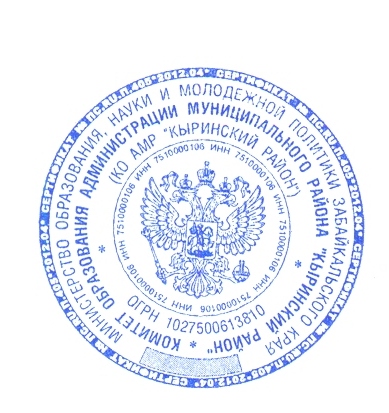 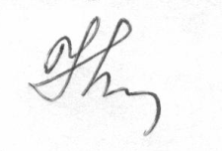   И.о председателя Комитета образования                        Н.А. Линейцева  АМР «Кыринский район»       Муниципальный план (дорожная карта)  внедрения целевой модели наставничества в образовательных организациях Кыринского района     в 2022-2026 годы ( приложение 1) Раздел Раздел Раздел Раздел Мероприятия Мероприятия Мероприятия Планируемые результатыСроки Сроки Сроки Сроки Сроки Ответственные Ответственные Ответственные Ответственные Ответственные Правовое и управленческое регулирование  внедрения Целевой модели наставничества (ЦМН- далее)Правовое и управленческое регулирование  внедрения Целевой модели наставничества (ЦМН- далее)Правовое и управленческое регулирование  внедрения Целевой модели наставничества (ЦМН- далее)Правовое и управленческое регулирование  внедрения Целевой модели наставничества (ЦМН- далее)Правовое и управленческое регулирование  внедрения Целевой модели наставничества (ЦМН- далее)Правовое и управленческое регулирование  внедрения Целевой модели наставничества (ЦМН- далее)Правовое и управленческое регулирование  внедрения Целевой модели наставничества (ЦМН- далее)Правовое и управленческое регулирование  внедрения Целевой модели наставничества (ЦМН- далее)Правовое и управленческое регулирование  внедрения Целевой модели наставничества (ЦМН- далее)Правовое и управленческое регулирование  внедрения Целевой модели наставничества (ЦМН- далее)Правовое и управленческое регулирование  внедрения Целевой модели наставничества (ЦМН- далее)Правовое и управленческое регулирование  внедрения Целевой модели наставничества (ЦМН- далее)Правовое и управленческое регулирование  внедрения Целевой модели наставничества (ЦМН- далее)Правовое и управленческое регулирование  внедрения Целевой модели наставничества (ЦМН- далее)Правовое и управленческое регулирование  внедрения Целевой модели наставничества (ЦМН- далее)Правовое и управленческое регулирование  внедрения Целевой модели наставничества (ЦМН- далее)Правовое и управленческое регулирование  внедрения Целевой модели наставничества (ЦМН- далее)Правовое и управленческое регулирование  внедрения Целевой модели наставничества (ЦМН- далее)Нормативно-правовое обеспечение Нормативно-правовое обеспечение Нормативно-правовое обеспечение 1.1.1.Создание рабочей группы  по внедрению целевой модели наставничества  в образовательных организациях Кыринского района 1.1.1.Создание рабочей группы  по внедрению целевой модели наставничества  в образовательных организациях Кыринского района Приказ Комитета образования Приказ Комитета образования Приказ Комитета образования Приказ Комитета образования Февраль 2022 года Февраль 2022 года Февраль 2022 года Февраль 2022 года Февраль 2022 года Комитет образования Комитет образования Комитет образования Комитет образования Нормативно-правовое обеспечение Нормативно-правовое обеспечение Нормативно-правовое обеспечение 1.1.2..Утверждение муниципального  плана (дорожная карта) реализации  системы  мероприятий по управлению разработкой и  внедрением  целевой модели наставничества   в образовательных организациях 1.1.2..Утверждение муниципального  плана (дорожная карта) реализации  системы  мероприятий по управлению разработкой и  внедрением  целевой модели наставничества   в образовательных организациях Муниципальный план ( дорожная карта) реализации  мероприятий по управлению и внедрению целевой модели наставничества в образовательных организацияхМуниципальный план ( дорожная карта) реализации  мероприятий по управлению и внедрению целевой модели наставничества в образовательных организацияхМуниципальный план ( дорожная карта) реализации  мероприятий по управлению и внедрению целевой модели наставничества в образовательных организацияхМуниципальный план ( дорожная карта) реализации  мероприятий по управлению и внедрению целевой модели наставничества в образовательных организацияхФевраль 2022 годаФевраль 2022 годаФевраль 2022 годаФевраль 2022 годаФевраль 2022 годаКомитет образования Комитет образования Комитет образования Комитет образования Нормативно-правовое обеспечение Нормативно-правовое обеспечение Нормативно-правовое обеспечение 1.1.3.Утверждение перечня образовательных организаций для  участия по внедрению  муниципальной целевой модели наставничества среди образовательных организаций1.1.3.Утверждение перечня образовательных организаций для  участия по внедрению  муниципальной целевой модели наставничества среди образовательных организацийПриказ об утверждения перечня  образовательных организаций – участников внедрения целевой модели наставничества  среди образовательных организаций.Приказ об утверждения перечня  образовательных организаций – участников внедрения целевой модели наставничества  среди образовательных организаций.Приказ об утверждения перечня  образовательных организаций – участников внедрения целевой модели наставничества  среди образовательных организаций.Приказ об утверждения перечня  образовательных организаций – участников внедрения целевой модели наставничества  среди образовательных организаций.Февраль 2022 годаФевраль 2022 годаФевраль 2022 годаФевраль 2022 годаФевраль 2022 годаКомитет образования Комитет образования Комитет образования Комитет образования     1.2.Кадровое обеспечение     1.2.Кадровое обеспечение     1.2.Кадровое обеспечение 1.2.1.Определение муниципального координатора по внедрению  муниципальной целевой модели наставничества в  образовательных организаций1.2.1.Определение муниципального координатора по внедрению  муниципальной целевой модели наставничества в  образовательных организацийПриказ Комитета образования Приказ Комитета образования Приказ Комитета образования Приказ Комитета образования Февраль 2022 годаФевраль 2022 годаФевраль 2022 годаФевраль 2022 годаФевраль 2022 годаКомитет образования Комитет образования Комитет образования Комитет образования     1.2.Кадровое обеспечение     1.2.Кадровое обеспечение     1.2.Кадровое обеспечение 1.2.2.Внесение изменений в должностные инструкции1.2.2.Внесение изменений в должностные инструкцииВнесены должностные инструкции лиц, ответственных за внедрение ЦМНВнесены должностные инструкции лиц, ответственных за внедрение ЦМНВнесены должностные инструкции лиц, ответственных за внедрение ЦМНВнесены должностные инструкции лиц, ответственных за внедрение ЦМНФевраль 2022 годаФевраль 2022 годаФевраль 2022 годаФевраль 2022 годаФевраль 2022 годаКомитет образования, образовательные организации – участники ( далее ОО уч )  Комитет образования, образовательные организации – участники ( далее ОО уч )  Комитет образования, образовательные организации – участники ( далее ОО уч )  Комитет образования, образовательные организации – участники ( далее ОО уч )      1.2.Кадровое обеспечение     1.2.Кадровое обеспечение     1.2.Кадровое обеспечение 1.2.3.Проведение кадровых мероприятий в образовательных организациях по внедрению  ЦМН1.2.3.Проведение кадровых мероприятий в образовательных организациях по внедрению  ЦМНОрганизация подбора кадров  в ОО, инструктаж, внесение изменений в должностные обязанностиОрганизация подбора кадров  в ОО, инструктаж, внесение изменений в должностные обязанностиОрганизация подбора кадров  в ОО, инструктаж, внесение изменений в должностные обязанностиОрганизация подбора кадров  в ОО, инструктаж, внесение изменений в должностные обязанностиФевраль 2022 годаФевраль 2022 годаФевраль 2022 годаФевраль 2022 годаФевраль 2022 годаКомитет образования,  ОО  уч.Комитет образования,  ОО  уч.Комитет образования,  ОО  уч.Комитет образования,  ОО  уч.1.3.Материально- техническое  обеспечение 1.3.Материально- техническое  обеспечение 1.3.1.Анализ материально-технических ресурсов1.3.1.Анализ материально-технических ресурсов1.3.1.Анализ материально-технических ресурсовОпределены ресурсы и их дефициты  для реализации плана мероприятий Определены ресурсы и их дефициты  для реализации плана мероприятий Определены ресурсы и их дефициты  для реализации плана мероприятий Определены ресурсы и их дефициты  для реализации плана мероприятий Февраль 2022 годаФевраль 2022 годаФевраль 2022 годаФевраль 2022 годаФевраль 2022 годаКомитет образования,  ОО  уч.Комитет образования,  ОО  уч.Комитет образования,  ОО  уч.Комитет образования,  ОО  уч.Организационно-методическое сопровождение по внедрению ЦМНОрганизационно-методическое сопровождение по внедрению ЦМНОрганизационно-методическое сопровождение по внедрению ЦМНОрганизационно-методическое сопровождение по внедрению ЦМНОрганизационно-методическое сопровождение по внедрению ЦМНОрганизационно-методическое сопровождение по внедрению ЦМНОрганизационно-методическое сопровождение по внедрению ЦМНОрганизационно-методическое сопровождение по внедрению ЦМНОрганизационно-методическое сопровождение по внедрению ЦМНОрганизационно-методическое сопровождение по внедрению ЦМНОрганизационно-методическое сопровождение по внедрению ЦМНОрганизационно-методическое сопровождение по внедрению ЦМНОрганизационно-методическое сопровождение по внедрению ЦМНОрганизационно-методическое сопровождение по внедрению ЦМНОрганизационно-методическое сопровождение по внедрению ЦМНОрганизационно-методическое сопровождение по внедрению ЦМНОрганизационно-методическое сопровождение по внедрению ЦМНОрганизационно-методическое сопровождение по внедрению ЦМН2.Организационно-методическое сопровождение по внедрению МЦМН2.Организационно-методическое сопровождение по внедрению МЦМН2.1.1.Методический семинар « Организация и проведение консультативной поддержки специалистов, которые задействованы  в реализации мероприятий по внедрению ЦМН в образовательных организациях»2.1.1.Методический семинар « Организация и проведение консультативной поддержки специалистов, которые задействованы  в реализации мероприятий по внедрению ЦМН в образовательных организациях»2.1.1.Методический семинар « Организация и проведение консультативной поддержки специалистов, которые задействованы  в реализации мероприятий по внедрению ЦМН в образовательных организациях»2.1.1.Методический семинар « Организация и проведение консультативной поддержки специалистов, которые задействованы  в реализации мероприятий по внедрению ЦМН в образовательных организациях»Круглый стол Круглый стол Круглый стол Круглый стол Март, 2022Март, 2022Март, 2022Март, 2022Март, 2022Комитет образования,  ОО уч.  Комитет образования,  ОО уч.  Комитет образования,  ОО уч.  2.Организационно-методическое сопровождение по внедрению МЦМН2.Организационно-методическое сопровождение по внедрению МЦМН2.1.2.Организация и проведение  инструктивно-методического совещания  « Этапы и механизмы внедрения  модели наставничества  в образовательных организациях»2.1.2.Организация и проведение  инструктивно-методического совещания  « Этапы и механизмы внедрения  модели наставничества  в образовательных организациях»2.1.2.Организация и проведение  инструктивно-методического совещания  « Этапы и механизмы внедрения  модели наставничества  в образовательных организациях»2.1.2.Организация и проведение  инструктивно-методического совещания  « Этапы и механизмы внедрения  модели наставничества  в образовательных организациях»Разработаны конкретные шаги  управления процессом  внедрения ЦМН в районе Разработаны конкретные шаги  управления процессом  внедрения ЦМН в районе Разработаны конкретные шаги  управления процессом  внедрения ЦМН в районе Разработаны конкретные шаги  управления процессом  внедрения ЦМН в районе Март, 2022Март, 2022Март, 2022Март, 2022Март, 2022Комитет образования  Комитет образования  Комитет образования  2.Организационно-методическое сопровождение по внедрению МЦМН2.Организационно-методическое сопровождение по внедрению МЦМН2.1.3.Создание и предоставление для коллективного  пользования информационных  и учебно- методических материалов  по вопросам внедрения МЦМН2.1.3.Создание и предоставление для коллективного  пользования информационных  и учебно- методических материалов  по вопросам внедрения МЦМН2.1.3.Создание и предоставление для коллективного  пользования информационных  и учебно- методических материалов  по вопросам внедрения МЦМН2.1.3.Создание и предоставление для коллективного  пользования информационных  и учебно- методических материалов  по вопросам внедрения МЦМНРазработаны и размещены  информационные и организационно- методические материалы в открытом доступе на сайте Комитета образования  и  сайтах ОО по вопросам внедрения и реализации проекта Разработаны и размещены  информационные и организационно- методические материалы в открытом доступе на сайте Комитета образования  и  сайтах ОО по вопросам внедрения и реализации проекта Разработаны и размещены  информационные и организационно- методические материалы в открытом доступе на сайте Комитета образования  и  сайтах ОО по вопросам внедрения и реализации проекта Разработаны и размещены  информационные и организационно- методические материалы в открытом доступе на сайте Комитета образования  и  сайтах ОО по вопросам внедрения и реализации проекта Заполнение по мере необходимости Заполнение по мере необходимости Заполнение по мере необходимости Заполнение по мере необходимости Заполнение по мере необходимости Комитет образования  Комитет образования  Комитет образования  Реализация программ  наставничества ( проектов) в муниципальном районеРеализация программ  наставничества ( проектов) в муниципальном районеРеализация программ  наставничества ( проектов) в муниципальном районеРеализация программ  наставничества ( проектов) в муниципальном районеРеализация программ  наставничества ( проектов) в муниципальном районеРеализация программ  наставничества ( проектов) в муниципальном районеРеализация программ  наставничества ( проектов) в муниципальном районеРеализация программ  наставничества ( проектов) в муниципальном районеРеализация программ  наставничества ( проектов) в муниципальном районеРеализация программ  наставничества ( проектов) в муниципальном районеРеализация программ  наставничества ( проектов) в муниципальном районеРеализация программ  наставничества ( проектов) в муниципальном районеРеализация программ  наставничества ( проектов) в муниципальном районеРеализация программ  наставничества ( проектов) в муниципальном районеРеализация программ  наставничества ( проектов) в муниципальном районеРеализация программ  наставничества ( проектов) в муниципальном районеРеализация программ  наставничества ( проектов) в муниципальном районеРеализация программ  наставничества ( проектов) в муниципальном районе3.Реализация программ  наставничества ( проектов) в муниципальном районе3.1.Участие руководителей ОО участников модели  наставничества  в обучающих информационных  (консультативных) по вопросам внедрения МЦМН3.1.Участие руководителей ОО участников модели  наставничества  в обучающих информационных  (консультативных) по вопросам внедрения МЦМН3.1.Участие руководителей ОО участников модели  наставничества  в обучающих информационных  (консультативных) по вопросам внедрения МЦМН3.1.Участие руководителей ОО участников модели  наставничества  в обучающих информационных  (консультативных) по вопросам внедрения МЦМН3.1.Участие руководителей ОО участников модели  наставничества  в обучающих информационных  (консультативных) по вопросам внедрения МЦМНУчастие в семинарах, вебинарах, консультациях по внедрению МЦМНУчастие в семинарах, вебинарах, консультациях по внедрению МЦМНУчастие в семинарах, вебинарах, консультациях по внедрению МЦМНУчастие в семинарах, вебинарах, консультациях по внедрению МЦМН 2022- 2027 ежеквартально  2022- 2027 ежеквартально  2022- 2027 ежеквартально  2022- 2027 ежеквартально  2022- 2027 ежеквартально  2022- 2027 ежеквартально  ОО по внедрению МЦМН ОО по внедрению МЦМН3.Реализация программ  наставничества ( проектов) в муниципальном районе3.2. Обучение педагогов-  наставников  в рамках  региональной модели МЦН3.2. Обучение педагогов-  наставников  в рамках  региональной модели МЦН3.2. Обучение педагогов-  наставников  в рамках  региональной модели МЦН3.2. Обучение педагогов-  наставников  в рамках  региональной модели МЦН3.2. Обучение педагогов-  наставников  в рамках  региональной модели МЦНСформированы эффективные механизмы взаимодействия наставников и молодых педагоговСформированы эффективные механизмы взаимодействия наставников и молодых педагоговСформированы эффективные механизмы взаимодействия наставников и молодых педагоговСформированы эффективные механизмы взаимодействия наставников и молодых педагогов2022-200272022-200272022-200272022-200272022-200272022-20027Комитет образования,    ОО по внедрению МЦМНКомитет образования,    ОО по внедрению МЦМН3.Реализация программ  наставничества ( проектов) в муниципальном районе3.3.Реализация программ наставничества  различных форм  в ОО 3.3.Реализация программ наставничества  различных форм  в ОО 3.3.Реализация программ наставничества  различных форм  в ОО 3.3.Реализация программ наставничества  различных форм  в ОО 3.3.Реализация программ наставничества  различных форм  в ОО Осуществляется реализация  программ наставничества согласно плановОсуществляется реализация  программ наставничества согласно плановОсуществляется реализация  программ наставничества согласно плановОсуществляется реализация  программ наставничества согласно планов2022-200272022-200272022-200272022-200272022-200272022-20027Комитет образования ,   ОО по внедрению ЦМНКомитет образования ,   ОО по внедрению ЦМН3.Реализация программ  наставничества ( проектов) в муниципальном районе3.4.Привлечение к реализации программ наставничества образовательных организаций , учреждений культуры и спорта, юридических и физических лиц, деятельность которых  связана с образовательной , культурной, досуговой  и спортивной деятельностью3.4.Привлечение к реализации программ наставничества образовательных организаций , учреждений культуры и спорта, юридических и физических лиц, деятельность которых  связана с образовательной , культурной, досуговой  и спортивной деятельностью3.4.Привлечение к реализации программ наставничества образовательных организаций , учреждений культуры и спорта, юридических и физических лиц, деятельность которых  связана с образовательной , культурной, досуговой  и спортивной деятельностью3.4.Привлечение к реализации программ наставничества образовательных организаций , учреждений культуры и спорта, юридических и физических лиц, деятельность которых  связана с образовательной , культурной, досуговой  и спортивной деятельностью3.4.Привлечение к реализации программ наставничества образовательных организаций , учреждений культуры и спорта, юридических и физических лиц, деятельность которых  связана с образовательной , культурной, досуговой  и спортивной деятельностьюИнформированы, привлечены  к реализации программ наставничества образовательных организаций . Соглашения, договры о сотрудничестве  в соответствии  с реализуемыми программами наставничества Информированы, привлечены  к реализации программ наставничества образовательных организаций . Соглашения, договры о сотрудничестве  в соответствии  с реализуемыми программами наставничества Информированы, привлечены  к реализации программ наставничества образовательных организаций . Соглашения, договры о сотрудничестве  в соответствии  с реализуемыми программами наставничества Информированы, привлечены  к реализации программ наставничества образовательных организаций . Соглашения, договры о сотрудничестве  в соответствии  с реализуемыми программами наставничества 2022-200272022-200272022-200272022-200272022-200272022-20027Комитет образования ,   ОО по внедрению ЦМНКомитет образования ,   ОО по внедрению ЦМН3.Реализация программ  наставничества ( проектов) в муниципальном районе3.5. Обучение по программам  дополнительного образования  по вопросам наставничества ( ИРО ЗК)3.5. Обучение по программам  дополнительного образования  по вопросам наставничества ( ИРО ЗК)3.5. Обучение по программам  дополнительного образования  по вопросам наставничества ( ИРО ЗК)3.5. Обучение по программам  дополнительного образования  по вопросам наставничества ( ИРО ЗК)3.5. Обучение по программам  дополнительного образования  по вопросам наставничества ( ИРО ЗК)Руководители и педагоги обучены по программам дополнительного образования.Руководители и педагоги обучены по программам дополнительного образования.Руководители и педагоги обучены по программам дополнительного образования.Руководители и педагоги обучены по программам дополнительного образования.2022-20027, отдельный график2022-20027, отдельный график2022-20027, отдельный график2022-20027, отдельный график2022-20027, отдельный график2022-20027, отдельный графикКомитет образования ,   ОО по внедрению ЦМНКомитет образования ,   ОО по внедрению ЦМН3.Реализация программ  наставничества ( проектов) в муниципальном районе3.6.Методическая консультационная помощь  образовательным организациям, участникам ЦМН3.6.Методическая консультационная помощь  образовательным организациям, участникам ЦМН3.6.Методическая консультационная помощь  образовательным организациям, участникам ЦМН3.6.Методическая консультационная помощь  образовательным организациям, участникам ЦМН3.6.Методическая консультационная помощь  образовательным организациям, участникам ЦМНОбеспечение консультационной  помощи по вопросам  реализации программ  наставничества в ОООбеспечение консультационной  помощи по вопросам  реализации программ  наставничества в ОООбеспечение консультационной  помощи по вопросам  реализации программ  наставничества в ОООбеспечение консультационной  помощи по вопросам  реализации программ  наставничества в ОО2022-200272022-200272022-200272022-200272022-200272022-20027Комитет образования ,   ОО по внедрению ЦМНКомитет образования ,   ОО по внедрению ЦМН3.Реализация программ  наставничества ( проектов) в муниципальном районе3.7.  Совещания с образовательными организациями  участниками  внедрения ЦМН3.7.  Совещания с образовательными организациями  участниками  внедрения ЦМН3.7.  Совещания с образовательными организациями  участниками  внедрения ЦМН3.7.  Совещания с образовательными организациями  участниками  внедрения ЦМН3.7.  Совещания с образовательными организациями  участниками  внедрения ЦМНАнализ промежуточного состояния  внедрения МЦМН в образовательных организациях.Анализ промежуточного состояния  внедрения МЦМН в образовательных организациях.Анализ промежуточного состояния  внедрения МЦМН в образовательных организациях.Анализ промежуточного состояния  внедрения МЦМН в образовательных организациях.2022-200272022-200272022-200272022-200272022-200272022-20027Комитет образования , Комитет образования , Информационное сопровождение  и продвижение практики ЦМНИнформационное сопровождение  и продвижение практики ЦМНИнформационное сопровождение  и продвижение практики ЦМНИнформационное сопровождение  и продвижение практики ЦМНИнформационное сопровождение  и продвижение практики ЦМНИнформационное сопровождение  и продвижение практики ЦМНИнформационное сопровождение  и продвижение практики ЦМНИнформационное сопровождение  и продвижение практики ЦМНИнформационное сопровождение  и продвижение практики ЦМНИнформационное сопровождение  и продвижение практики ЦМНИнформационное сопровождение  и продвижение практики ЦМНИнформационное сопровождение  и продвижение практики ЦМНИнформационное сопровождение  и продвижение практики ЦМНИнформационное сопровождение  и продвижение практики ЦМНИнформационное сопровождение  и продвижение практики ЦМНИнформационное сопровождение  и продвижение практики ЦМНИнформационное сопровождение  и продвижение практики ЦМНИнформационное сопровождение  и продвижение практики ЦМН4.Информационное сопровождение  и продвижение практики МЦМН4.Информационное сопровождение  и продвижение практики МЦМН4.Информационное сопровождение  и продвижение практики МЦМН4.1.Создание на офоициальном сайте Комитета образования вкладки  « Внедрение целевой модели наставничества»4.1.Создание на офоициальном сайте Комитета образования вкладки  « Внедрение целевой модели наставничества»Обеспечена доступность информации  о внедрении МЦНОбеспечена доступность информации  о внедрении МЦНОбеспечена доступность информации  о внедрении МЦНОбеспечена доступность информации  о внедрении МЦНОбеспечена доступность информации  о внедрении МЦНОбеспечена доступность информации  о внедрении МЦН2022-200272022-200272022-200272022-200272022-200272022-20027Комитет образования , 4.Информационное сопровождение  и продвижение практики МЦМН4.Информационное сопровождение  и продвижение практики МЦМН4.Информационное сопровождение  и продвижение практики МЦМН4.2.Трансляция хода реализации программ наставничества  и обмен положительным опытом наставничества между участниками образовательных организаций4.2.Трансляция хода реализации программ наставничества  и обмен положительным опытом наставничества между участниками образовательных организацийРегулярная презентация наработок , подготовка статей  из опыта внедрения ЦМН. Обсуждение промежуточных и конечных результатов внедрения ЦМНРегулярная презентация наработок , подготовка статей  из опыта внедрения ЦМН. Обсуждение промежуточных и конечных результатов внедрения ЦМНРегулярная презентация наработок , подготовка статей  из опыта внедрения ЦМН. Обсуждение промежуточных и конечных результатов внедрения ЦМНРегулярная презентация наработок , подготовка статей  из опыта внедрения ЦМН. Обсуждение промежуточных и конечных результатов внедрения ЦМНРегулярная презентация наработок , подготовка статей  из опыта внедрения ЦМН. Обсуждение промежуточных и конечных результатов внедрения ЦМНРегулярная презентация наработок , подготовка статей  из опыта внедрения ЦМН. Обсуждение промежуточных и конечных результатов внедрения ЦМН2022-200272022-200272022-200272022-200272022-200272022-20027Комитет образования , ОО4.Информационное сопровождение  и продвижение практики МЦМН4.Информационное сопровождение  и продвижение практики МЦМН4.Информационное сопровождение  и продвижение практики МЦМН4.3.Использование региональных рекомендаций и разработка муниципальных презентационных материалов о внедрении ЦМН4.3.Использование региональных рекомендаций и разработка муниципальных презентационных материалов о внедрении ЦМНРазмещение материалов о внедрении ЦМНРазмещение материалов о внедрении ЦМНРазмещение материалов о внедрении ЦМНРазмещение материалов о внедрении ЦМНРазмещение материалов о внедрении ЦМНРазмещение материалов о внедрении ЦМН2022-200272022-200272022-200272022-200272022-200272022-20027Комитет образования , ОО4.Информационное сопровождение  и продвижение практики МЦМН4.Информационное сопровождение  и продвижение практики МЦМН4.Информационное сопровождение  и продвижение практики МЦМН4.5. Разработка календаря мероприятий по распространению наставнических практик4.5. Разработка календаря мероприятий по распространению наставнических практикРазработка и утверждение отдельного плана  тематических материаловРазработка и утверждение отдельного плана  тематических материаловРазработка и утверждение отдельного плана  тематических материаловРазработка и утверждение отдельного плана  тематических материаловРазработка и утверждение отдельного плана  тематических материаловРазработка и утверждение отдельного плана  тематических материалов2022-200272022-200272022-200272022-200272022-200272022-20027Комитет образования , ООАналитическая деятельность. Мониторинг и контроль эффективного внедрения ЦМНАналитическая деятельность. Мониторинг и контроль эффективного внедрения ЦМНАналитическая деятельность. Мониторинг и контроль эффективного внедрения ЦМНАналитическая деятельность. Мониторинг и контроль эффективного внедрения ЦМНАналитическая деятельность. Мониторинг и контроль эффективного внедрения ЦМНАналитическая деятельность. Мониторинг и контроль эффективного внедрения ЦМНАналитическая деятельность. Мониторинг и контроль эффективного внедрения ЦМНАналитическая деятельность. Мониторинг и контроль эффективного внедрения ЦМНАналитическая деятельность. Мониторинг и контроль эффективного внедрения ЦМНАналитическая деятельность. Мониторинг и контроль эффективного внедрения ЦМНАналитическая деятельность. Мониторинг и контроль эффективного внедрения ЦМНАналитическая деятельность. Мониторинг и контроль эффективного внедрения ЦМНАналитическая деятельность. Мониторинг и контроль эффективного внедрения ЦМНАналитическая деятельность. Мониторинг и контроль эффективного внедрения ЦМНАналитическая деятельность. Мониторинг и контроль эффективного внедрения ЦМНАналитическая деятельность. Мониторинг и контроль эффективного внедрения ЦМНАналитическая деятельность. Мониторинг и контроль эффективного внедрения ЦМНАналитическая деятельность. Мониторинг и контроль эффективного внедрения ЦМН5.Аналитическая деятельность. Мониторинг и контроль эффективного внедрения ЦМН5.1.Анализ муниципальных практик наставничества в системе образования Кыринского района5.1.Анализ муниципальных практик наставничества в системе образования Кыринского района5.1.Анализ муниципальных практик наставничества в системе образования Кыринского района5.1.Анализ муниципальных практик наставничества в системе образования Кыринского района5.1.Анализ муниципальных практик наставничества в системе образования Кыринского районаАналитическая справка о муниципальных практик наставничества района Аналитическая справка о муниципальных практик наставничества района Аналитическая справка о муниципальных практик наставничества района Аналитическая справка о муниципальных практик наставничества района Аналитическая справка о муниципальных практик наставничества района Аналитическая справка о муниципальных практик наставничества района 2027, декабрь2027, декабрь2027, декабрь2027, декабрь2027, декабрьКомитет образования ,5.Аналитическая деятельность. Мониторинг и контроль эффективного внедрения ЦМН5.2. Формирование банака лучших практик наставничества в районе 5.2. Формирование банака лучших практик наставничества в районе 5.2. Формирование банака лучших практик наставничества в районе 5.2. Формирование банака лучших практик наставничества в районе 5.2. Формирование банака лучших практик наставничества в районе Сформирована база лучших практик Сформирована база лучших практик Сформирована база лучших практик Сформирована база лучших практик Сформирована база лучших практик Сформирована база лучших практик 20272027202720272027Комитет образования ,ОО5.Аналитическая деятельность. Мониторинг и контроль эффективного внедрения ЦМН5.3. Формирование базы наставников и наставляемых5.3. Формирование базы наставников и наставляемых5.3. Формирование базы наставников и наставляемых5.3. Формирование базы наставников и наставляемых5.3. Формирование базы наставников и наставляемыхСобрана в единую базу информация о наставниках и наставляемыхСобрана в единую базу информация о наставниках и наставляемыхСобрана в единую базу информация о наставниках и наставляемыхСобрана в единую базу информация о наставниках и наставляемыхСобрана в единую базу информация о наставниках и наставляемыхСобрана в единую базу информация о наставниках и наставляемых20272027202720272027Комитет образования 5.Аналитическая деятельность. Мониторинг и контроль эффективного внедрения ЦМН5.4.Участие в мониторинге  и оценке эффективного внедрения ЦМН  5.4.Участие в мониторинге  и оценке эффективного внедрения ЦМН  5.4.Участие в мониторинге  и оценке эффективного внедрения ЦМН  5.4.Участие в мониторинге  и оценке эффективного внедрения ЦМН  5.4.Участие в мониторинге  и оценке эффективного внедрения ЦМН  Оценка эффективности  внедрения  ЦМН и и реализация программ наставничества , поиск путей оптимизации и корректировки по годам Оценка эффективности  внедрения  ЦМН и и реализация программ наставничества , поиск путей оптимизации и корректировки по годам Оценка эффективности  внедрения  ЦМН и и реализация программ наставничества , поиск путей оптимизации и корректировки по годам Оценка эффективности  внедрения  ЦМН и и реализация программ наставничества , поиск путей оптимизации и корректировки по годам Оценка эффективности  внедрения  ЦМН и и реализация программ наставничества , поиск путей оптимизации и корректировки по годам Оценка эффективности  внедрения  ЦМН и и реализация программ наставничества , поиск путей оптимизации и корректировки по годам Ежегодно Ежегодно Ежегодно Ежегодно Ежегодно Комитет образования ,ОО5.Аналитическая деятельность. Мониторинг и контроль эффективного внедрения ЦМН5.5.Анализ  программ наставничества  различных форм  в ОО  5.5.Анализ  программ наставничества  различных форм  в ОО  5.5.Анализ  программ наставничества  различных форм  в ОО  5.5.Анализ  программ наставничества  различных форм  в ОО  5.5.Анализ  программ наставничества  различных форм  в ОО  Аналитическая справкаАналитическая справкаАналитическая справкаАналитическая справкаАналитическая справкаАналитическая справкаЕжегодно Ежегодно Ежегодно Ежегодно Ежегодно Комитет образования